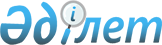 О внесении изменений в постановления акимата города Петропавловска от 19 февраля 2010 года N 182 "Об организации оплачиваемых общественных работ на предприятиях и в организациях города Петропавловска"
					
			Утративший силу
			
			
		
					Постановление акимата города Петропавловска Северо-Казахстанской области от 24 августа 2011 года N 1236. Зарегистрировано Департаментом юстиции Северо-Казахстанской области 30 сентября 2011 года N 13-1-202. Утратило силу постановлением акимата города Петропавловска Северо-Казахстанской области от 11 сентября 2013 года N 1669

      Сноска. Утратило силу постановлением акимата города Петропавловска Северо-Казахстанской области от 11.09.2013 N 1669      В соответствии статьей 21 Закона Республики Казахстан от 24 марта 1998 года № 213 «О нормативных правовых актах» акимат города ПОСТАНОВЛЯЕТ:



      1. Внести в постановление акимата города Петропавловска «Об организации оплачиваемых общественных работ на предприятиях и в организациях города Петропавловска» от 19 февраля 2010 года № 182 (зарегистрировано в Реестре государственной регистрации нормативных правовых актов за № 13-1-173 от 24 февраля 2010 года, опубликовано в газетах «Қызылжар нұры» от 26 февраля 2010 года № 11, «Проспект СК» от 26 февраля 2010 года № 10) следующие изменения:

      Приложение 1 «Перечень предприятий и организаций города, в которых будут проведены оплачиваемые общественные работы, их виды и объемы» изложить в новой редакции (согласно приложения).



      2. Контроль за исполнением настоящего постановления возложить на и.о. заместителя акима города Байбактинова Н.Б.



      3. Настоящее постановление вводится в действие по истечении десяти календарных дней после дня первого официального опубликования.      Аким города                                Н. Ашимбетов

Приложение 1

к постановлению акимата города

от 24 августа 2011 года № 1236Утверждено

постановлением акимата города

от 19 февраля 2010 года № 182 Перечень

предприятий и организаций города, в которых будут проведены оплачиваемые общественные работы, их виды и объемы
					© 2012. РГП на ПХВ «Институт законодательства и правовой информации Республики Казахстан» Министерства юстиции Республики Казахстан
				№ п/пНаименова

ние пред

приятия,

организа

цииРабо

чих местВид

обществен

ных работОбъем

работПродолжи

тель

ность об

ществен

ных ра

бот (ме

сяцев)Источ

ник

финан

сирова

ния1Государст

венное

коммуналь

ное пред

приятие

«Коммун

хоз»200 чело

векОказание помощи в уборке террито

рии города;

оказание помощи в озеленении и бла

гоустрой

стве тер

ритории;

оказание помощи в выполне

нии под

собных работ в строитель

стве ледовых городков50400000 квадратных метров

 

 

 

63500 квадратных метров

 

 

 

 

18000

ледовых блоков12Бюджет

города Петро

павлов

ска2Государст

венное учрежде

ние «Се

веро-Ка

захстан

ский

областной центр по профилак

тике и борьбе со СПИД»7 чело

векОказание помощи в профилак

тической работе среди уязвимой группы населения (потреби

телей инъекционных нар

котиков)Помощь специалис

там при проведении лекций,

бесед с

охватом

5000

человек12Бюджет

города Петро

павлов

ска3Коммунальное госу

дарствен

ное казен

ное пред

приятие

«Област

ной нар

кологичес

кий центр» акимата Северо-Ка

захстан

ской области5

чело

векОказание помощи в профилак

тической работе среди молодежи, потребителей инъек

ционных наркотиков и алко

голя в учебных заведени

ях городаПомощь специалис

там при проведении лекций, бесед с

охватом

2880

человек12Бюджет

города Петро

павлов

ска4Государственное учрежде

ние «Управле

ние внут

ренних дел города Петропав

ловска Департа

мента внутрен

них дел Северо-Ка

захстан

ской области»34

чело

векОказание помощи в формировании базы данных в целях улучшения качества и опера

тивности обслуживания; оказание помощи участко

вым инс

пекторам в преду

прежде

нии, выяв

лении фактов правонарушений3000 дел12Бюджет

города Петро

павлов

ска5Государственное учрежде

ние «Нало

говый департа

мент по Северо-Ка

захстан

ской области Налогово

го коми

тета Ми

нистер

ства финансов Республи

ки Ка

захстан»6 

чело

векОказание помощи в

формирова

нии базы данных в целях улучшения качества и опера

тивности обслуживаниянасе

ления;

вручение уведомлений по уплате налогов44000

документов

 

 

 

 

 

 

 

 

 

 

 

22600

уведомле

ний12Бюджет

города Петро

павлов

ска6Государст

венное учрежде

ние «Ап

парат акима города Петропав

ловска»12

чело

векОказание помощи в обработке и подго

товке к хранению документации;

ксерокопи

рованию, рассылке и дос

тавке ма

териалов;

помощь в организа

ции и про

ведении общественных ком

паний, обходе террито

рий города в работе с населени

емПо мере

накопления документов12Бюджет

города Петро

павлов

ска7Государственное учрежде

ние «Отдел земельных отношений города Петропав

ловска»6

чело

векПомощь в обследовании и сос

тавлении актов выбора земельных участков, в пос

тановке их на учет, как бесхозяй

ное иму

щество; обработка архивных докумен

тов5000

документов12Бюджет

города Петро

павлов

ска8Государст

венное учрежде

ние «Отдел занятости и соци

альных программ города Петропав

ловска»10

чело

векУчастие в проведении рес

публикан

ских и региональ

ных об

ществен

ных ком

паний (статисти

ческие обследова

ния по вопросам занятости и соци

альной защиты

населе

ния);

оказание помощи в проведении техни

ческих работ по ведению баз данных различных категорий населе

ния, нуж

дающихся в соци

альной защите;

обработка архивных докумен

тов; работа курьераПо мере

накопления документов12Бюджет

города Петро

павлов

ска9Государст

венное учрежде

ние «Отдел внутрен

ней политики города Петропав

ловска»2

чело

векаУчастие в подготов

ке юби

лейных торжеств, мероприя

тий, пос

вященных государст

венным праздни

камПо мере

накопления документов12Бюджет

города Петро

павлов

ска10Государст

венное учрежде

ние «Отдел предприниматель

ства,

сельского хозяйства и вете

ринарии города

Петропав

ловска»2

чело

векаПомощь в переписи домашних хозяйств и в сос

тавлении похозяйст

венных книгОбход 10132 дворов12Бюджет

города Петро

павлов

ска11Государст

венное учрежде

ние «Отдел финансов города Петропав

ловска»2

чело

векаПомощь в проведении инвен

таризации жилых объектов недвижи

мости и упорядоче

ния учета бесхозяй

ных объек

тов недви

жимостиОбследова

ние 1200

жилых объектов12Бюджет

города Петро

павлов

ска12Государст

венное учрежде

ние «Отдел строитель

ства города Петропав

ловска»1

чело

векОказание помощи в обработке и подго

товке к хранению документа

ции300 дел12Бюджет

города Петро

павлов

ска13Государст

венное уч

реждение «Управле

ние юстиции города Петропав

ловска

Департа

мента Юстиции Северо-Ка

захстан

ской области Министер

ства Юстиции Республи

ки Ка

захстан»10

человекПомощь в проведении меро

приятии по выяв

лению детей не имеющих свидетель

ства о рождении14000

Документов12Бюджет

города Петро

павлов

ска14Государст

венное уч

реждение «Управле

ние коор

динации занятости и соци

альных программ Северо-Ка

захстан

ской области»2

чело

векаУчастие в проведении рес

публикан

ских и региональ

ных об

ществен

ных ком

паний (статисти

ческие обследова

ния по вопросам занятости и соци

альной защите

населе

ния);

оказания помощи в проведе

нии тех

нических

работ по ведению базы данных различных категорий населе

ния, нуж

дающихся в соци

альной защитеПо мере накопления документов10Бюджет

города Петро

павлов

ска15Государст

венное уч

реждение «Департа

мент по исполне

нию судеб

ных актов Северо-Ка

захстан

ской области Комитета по испол

нению судебных актов Министер

ства Юстиции Республи

ки Ка

захстан»10

чело

векОказание помощи в формировании базы данных в целях улучшения качества и опера

тивности обслужива

ния насе

ленияПо мере накопления документов10Бюджет

города Петро

павлов

ска16Государст

венное уч

реждение «Управле

ние по делам обороны города Петропав

ловска Северо-Ка

захстан

ской области»7

чело

векОказание помощи в формировании базы данных в целях улучшения качества и опера

тивности обслужива

ния насе

ленияПо мере накопления документов10Бюджет

города Петро

павлов

ска17Государст

венное уч

реждение «Северо-

Казахстан

ский го

сударст

венный архив»2

чело

векаОказание помощи в обработке и подго

товке к хранению документа

ции3400 документов10Бюджет

города Петро

павлов

ска18Государст

венное уч

реждение «Управле

ние Коми

тета по правовой статисти

ке и спе

циальным учетам Генераль

ной проку

ратуры Республи

ки Казах

стан по Северо-Ка

захстан

ской области»3

чело

векаОказание помощи в формировании базы данных в целях улучшения качества и опера

тивности обслужива

ния насе

ления города30000 документов10Бюджет

города Петро

павлов

ска19Северо-Ка

захстан

ский об

ластной суд12

чело

векОказание помощи в формирования базы данных в целях качества и опера

тивности обслужива

ния насе

ления30000

документов10Бюджет

города Петро

павлов

скаИтого333

чело

век